СодержаниеУважаемые инвесторы и предприниматели!Привлечение инвестиций в экономику города путём создания максимально комфортных условий для инвестирования в развитие различных отраслей экономик, является одной из приоритетных задач, стоящих перед администрацией города-курорта Кисловодска. Более того, очень важно подчеркнуть тот факт, что Кисловодск обладает оптимальным сочетанием высокого инвестиционного потенциала и низкого инвестиционного риска, обусловленных такими факторами как: выгодное географическое положение, социально-экономическая и политическая стабильность в городе и регионе, уникальные природно-климатические условия, стабильно высокие темпы развития экономики, а также развитая транспортная инфраструктура. 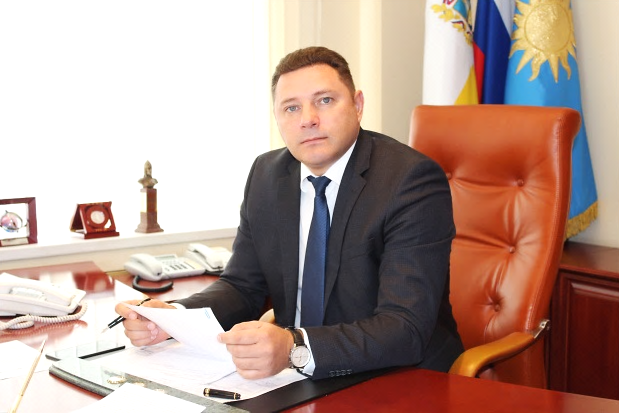 В соответствии с Инвестиционной декларацией города-курорта Кисловодска, утвержденной постановлением администрации города-курорта Кисловодска 21.06.2018 № 495, органы местного самоуправления города-курорта Кисловодска проводят инвестиционную политику, направленную на создание на территории города-курорта Кисловодска благоприятного инвестиционного климата и развитой инвестиционной инфраструктуры, обеспечение равных прав при осуществлении предпринимательской и инвестиционной деятельности на территории города, а также достижение лучших практик взаимодействия органов местного самоуправления и субъектов предпринимательской и инвестиционной деятельности в других муниципальных образованиях Российской Федерации.Руководствуясь требованием Стандарта деятельности администрации города-курорта Кисловодска по обеспечению благоприятного инвестиционного климата в городе-курорте Кисловодске, утвержденного Постановлением администрации города-курорта Кисловодска от 27.04.2014 № 399, разработан инвестиционный паспорт города-курорта Кисловодска за 2018 год, в котором Вы сможете ознакомиться с основными итогами экономической и инвестиционной деятельности на территории города-курорта Кисловодска по состоянию на 1 января 2019 года.Администрация города-курорта Кисловодска открыта для диалога с представителями бизнес-сообщества по всем вопросам, возникающим в процессе осуществления предпринимательской и инвестиционной деятельности, в том числе в рамках оказания организационного и административного содействия персональным инвестиционным проектам, обеспечения соблюдения прав и интересов предпринимателей. Для нашего города важно, чтобы Ваш бизнес был эффективным, стабильным и безопасным.  С уважением, Глава города-курорта КисловодскаКурбатов Александр Вячеславович I. Информационная справка о городе-курорте КисловодскеГород-курорт Кисловодск является одним из ведущих в России бальнеологических и климатических курортов федерального значения и занимает лидирующее положение в туристско-рекреационной сфере среди городов Кавказских Минеральных Вод, принимая на отдых и лечение около 30% от числа всех отдыхающих в регионе КМВ. Расположен в 234 км от Ставрополя, в 56 км от международного аэропорта «Минеральные воды», на высоте 750-1400 метров над уровнем моря, основан в 1803 году и возник из русской военной крепости. Своим возникновением и названием обязан источнику кислой минеральной воды Нарзан.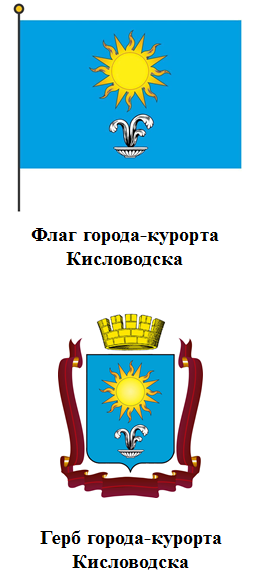 Постановлением Правительства Российской Федерации от 17 января 2006 № 14 городу присвоен статус курорта федерального значения, что в соответствии с Федеральным законом от 23.02.1995 № 26-ФЗ «О природных лечебных ресурсах, лечебно-оздоровительных местностях и курортах», делает территорию города национальным достоянием народов Российской Федерации.  Основными природными лечебными ресурсами города-курорта Кисловодска являются минеральные воды, грязи и климат. Климат курорта Кисловодск типичен для континентальных среднегорных районов с пониженным атмосферным давлением, характеризуется обилием солнечных дней, высокой природной ионизацией воздуха и благоприятен для круглогодичного климатолечения со специализацией медицинского профиля по лечению и профилактике заболеваний сердечно-сосудистой, легочной, нервной, опорно-двигательной систем организма.Важнейшим лечебным фактором города-курорта Кисловодска является уникальный по своей природе и ландшафтному дизайну курортный парк, площадью 965,8 га, занимающий 13% земель, расположенных в границах городского округа. Постановлением Правительства РФ от 2 июня 2016 г. № 493 Кисловодскому курортному парку придан статус особой охраняемой территории, на территории которого учрежден Национальный парк «Кисловодский». На территории национального парка зарегистрировано более 250 древесных пород, более 900 видов травянистых растений, более 200 видов птиц и около 40 видов млекопитающих. При этом около 50 видов растений и животных занесено в Красную книгу России.С целью обеспечения комплексного социально-экономического развития города, а также повышения его конкурентоспособности на туристическом рынке, распоряжением Правительства Российской Федерации от 29.12.2016 
№ 2899-р утвержден перечень мероприятий по комплексному развитию города-курорта Кисловодска до 2030 года, состоящий из 77 мероприятий, направленных на сохранение и развитие медицинского и санаторно-курортного потенциала, развитие инфраструктуры массового отдыха и благоустройства города, сохранение объектов, представляющих историко-культурную ценность. В перечень ответственных исполнителей мероприятий включены федеральные органы исполнительной власти Российской Федерации, Правительство Ставропольского края, администрация города-курорта Кисловодска.В 2018 году в санаторно-курортных учреждениях Кисловодска отдохнули 343 058 туристов России и стран ближнего и дальнего зарубежья, что составляет 107,6% к количеству отдохнувших в 2017 году (318 689 чел.). На 01.01.2019 г. в городе-курорте функционируют 123 средства размещения общей коечной емкости 14 746 мест, в том числе:     - санаториев 40 (емкость 11 626 койко-мест),     - пансионатов 14 (емкость 505 койко-мест),     - клиник 1 (емкость 21 койко-мест),     - детских оздоровительных лагерей 1 (емкость 200 койко-мест),           - гостиниц 67  (емкость 2 394 койко-мест).Краткая информационная справка о городе-курорте Кисловодске представлена в нижеприведенной таблице.II. Инвестиции в основной капитал (данные органа статистики, наблюдаемые прямым статистическим методом)В соответствии с данными Управления Федеральной службы государственной статистики по Северо-Кавказскому федеральному округу, наблюдалось сокращение объема инвестиций в основной капитал (без субъектов малого предпринимательства) за январь - декабрь 2018 года, которые достигли 2307,847 млн. руб., что составляет 63,21% к 2017 году (3651,3 млн. руб.), в том числе:- за счет бюджетных источников финансирования 1547,889 млн. руб., 62,4% к 2017 году (2481,1 млн. руб.);- за счет внебюджетных источников финансирования – 759,958 млн. руб., 64,94%  к 2017 году (1170,2 млн. руб.). Диаграмма 1: инвестиции в основной капитал в 2014-2018 годах (наблюдаемые прямым статистическим методом), млн. руб.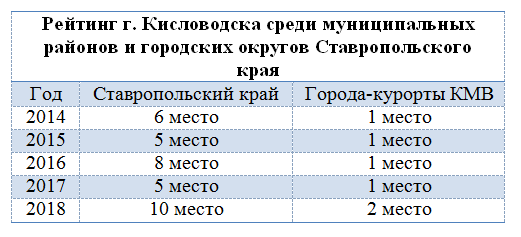 III. Инвестиции в основной капитал (данные мониторинга управления по экономике и инвестициям, ненаблюдаемые прямым статистическим методом)Несмотря на снижение объема инвестиций в основной капитал, наблюдаемых прямым статистическим методом, управлением по экономике и инвестициям администрации города-курорта Кисловодска осуществлен мониторинг хода реализации инвестиционных проектов, которые реализовывались на территории города-курорта Кисловодска в 2018 году, инвестиционные вложения которых не наблюдались прямым статистическим методом в 2018 году.По результатам мониторинга реализованных и реализуемых инвестиционных проектов общий объем освоенных внебюджетных инвестиций в основной капитал составил 4362,37 млн. руб. (222,2% к 2017 году, 1963,1 млн. руб.), в том числе 2417,85 млн. руб. освоены организациями, реализующими инвестиционные проекты по состоянию на 01.01.2019 года, а также 1944,52 млн. руб. освоены организациями, завершившими реализацию инвестиционных проектов в 2018 году. В этой связи, план освоения внебюджетных инвестиций перевыполнен на 296,37 млн. руб. или на 7,3% от установленного губернатором Ставропольского края показателя 4066 млн. руб. Отраслевая структура освоения инвестиций представлена в нижеприведенной таблице: В процентном соотношении cумма освоенных внебюджетных инвестиций по реализации проектов в 2018 году отражена в нижеприведенной диаграмме:IV. Реализованные инвестиционные проекты за январь-декабрь 2018 годаЗа январь-декабрь 2018 года на территории города-курорта Кисловодска реализовано 26 проектов (23 проекта за счет частных инвестиций, 3 проекта за счет бюджетных источников финансирования) в том числе: 9 в санаторно-курортной и гостиничной сферах; 4 в сфере строительства многоквартирных жилых домов; 8 в сфере торговли; 2 проекта в топливно-энергетической сфере; 2 проекта по строительству скверов, 1 проект по реставрации объекта культурного наследия. Общая стоимость реализованных проектов составляет 2990,01 млн. руб. (185,95% к 2017 году). По итогам реализации данных проектов создано 418 рабочих мест (339,8% к 2017 году), 485 коечных мест. Показатели реализованных инвестиционных проектов в 2018 году, приведенные в сравнении с аналогичными показателями 2017 года приведены в таблице 3. Таблица 4: реализованные инвестиционные проекты по строительству и реконструкции объектов.Таблица 5: перечень реализованных инвестиционных проектов в 2018 году.V. Реализуемые инвестиционные проекты(по состоянию на 01.01.2019 г.)По состоянию на 01.01.2019 г. осуществлялась реализация 46 инвестиционных проектов, в том числе 40 проектов, финансируемых за счет частных инвестиций, 6 проектов, финансируемых за счет бюджетных источников. Инвестиционная направленность проектов представлена следующими видами деятельности: 17 проектов по строительству и реконструкции объектов санаторно-курортного и гостиничного комплексов; 2 проекта по строительству объектов физической культуры и спорта; 13 проектов по строительству объектов торговли; 12 проектов по строительству многоквартирных жилых домов; 2 проекта по строительству и реконструкции зданий.Общая стоимость реализуемых проектов составляет 22203,19 млн. руб., в том числе 7425,99 млн. руб. – стоимость проектов, реализация которых планируется за счет бюджетных средств, 14777,2 млн. руб. – стоимость проектов, реализация которых осуществляется за счет частных средств. По реализации данных инвестиционных проектов планируется создание 2893 рабочих места, 1911 коечных мест.Таблица 6: реализуемые инвестиционные проекты по строительству и реконструкции объектов.Таблица 7: перечень реализуемых инвестиционных проектов на территории города-курорта Кисловодска по состоянию на 01.01.2019 года. VI. Планируемые к реализации инвестиционные проекты в 2019-2025 годахВ период с 2019 по 2025 год на территории города-курорта Кисловодска планируется реализация 15 крупных проектов общей стоимостью 7275,621 млн. руб., в том числе 3170,621 млн. руб. за счет бюджетных средств, 4105 млн. руб. за счет внебюджетных источников финансирования.Таблица 8: планируемые к реализации проекты в 2019-2025 гг. VII. Инвестиционные площадки города-курорта Кисловодска: 
нефункционирующие и заброшенные объекты, свободные земельные участкиНа территории города-курорта Кисловодска расположены 26 инвестиционных площадок. При реализации на данных площадках инвестиционных проектов, соответствующих видам разрешенного использования нижеприведенных земельных участков, возможно создание до  3395 новых рабочих мест, а также до 2731 места размещения отдыхающих. Отраслевая и типовая структура инвестиционных площадок представлена в таблице 8.Таблица 9: отраслевая и типовая структура инвестиционных площадок.Таблица 10: перечень инвестиционных площадок города-курорта Кисловодска.VIII. Муниципальная поддержка инвестиционной деятельностиАдминистрация города-курорта Кисловодска при оказании муниципальной поддержки субъектам инвестиционной деятельности, реализующим (планирующим реализовать) инвестиционные проекты на территории города-курорта Кисловодска в приоритетных для города отраслях, руководствуется федеральным, региональным и муниципальным законодательством, регулирующим сферу инвестиционной деятельности, в том числе в соответствии со следующими нормативно-правовыми актами:1. Федеральное законодательство.- Федеральный закон от 25.02.1999 № 39-ФЗ «Об инвестиционной деятельности в Российской Федерации, осуществляемой в форме капитальных вложений»;- Федеральный закон от 13.07.2015 №224-ФЗ «О государственно-частном партнерстве, муниципально-частном партнерстве в Российской Федерации и внесении изменений в отдельные законодательные акты Российской Федерации»;- Федеральный закон от 21.07.2005 № 115-ФЗ «О концессионных соглашениях».2. Законодательство Ставропольского края. - Закон Ставропольского края от 01 октября 2007 года № 55-кз «Об инвестиционной деятельности в Ставропольском крае» (в ред. от 27.12.2011 № 99-кз);- Постановление Правительства Ставропольского края от 28 ноября 2013 г. № 434-п «Об утверждении Порядка заключения, мониторинга хода реализации и расторжения инвестиционного соглашения»;- Закон Ставропольского края от 12 октября 2009 года № 67-кз «О государственно-частном партнерстве в Ставропольском крае»;- Постановление Думы Ставропольского края от 25 февраля 2016 года №2459-V ДСК «Об утверждении перечня приоритетных направлений инвестиционной деятельности на территории Ставропольского края на 2016-2020 годы».- Закон Ставропольского края от 20.11.2003 №44-кз «О налоге на имущество организаций».3. Муниципальные нормативно-правовые акты города-курорта Кисловодска.- Стандарт деятельности администрации города-курорта Кисловодска по обеспечению благоприятного инвестиционного климата в городе-курорте Кисловодске, утвержденный постановлением администрации города-курорта Кисловодска от 27.04.2015 № 399;- Положение об инвестиционной деятельности на территории муниципального образования городского округа город-курорт Кисловодск, утвержденное решением Думы города-курорта Кисловодска от 26.10.2016 № 17-516;- Инвестиционная стратегия города-курорта Кисловодска до 2020 года, утвержденная Постановлением администрации города-курорта Кисловодска от 27.04.2015 № 394;- Перечень приоритетных направлений инвестиционной деятельности на территории города – курорта Кисловодска  на 2016 – 2020 годы, утверждённый Решением Думы города-курорта Кисловодска от 23 ноября 2016 года № 27-516;- Решение Думы города-курорта Кисловодска № 157-415 от 28.12.2015 об   установлении льготной арендной ставки за пользование земельными участками (в размере 95% от действующей ставки арендной платы на землю), находящимися в муниципальной собственности города-курорта Кисловодска и используемые для реализации инвестиционных проектов, которые соответствуют приоритетным направлениям инвестиционной деятельности на территории города-курорта Кисловодска;- Постановление администрации города-курорта Кисловодска «О Порядке проведения экспертизы инвестиционных проектов и заключения инвестиционных соглашений» от 10.01.17 № 1;- Положение о порядке заключения концессионных соглашений, объектом которых является недвижимое имущество муниципального образования городской округ город-курорт Кисловодск, утвержденное постановлением администрации города-курорта Кисловодска от 30.03.2015 № 316;- Постановление администрации города-курорта Кисловодска от 12.05.2016 № 445 «О создании рабочей группы по реализации инвестиционных проектов с использованием механизма концессионных соглашений в муниципальном образовании городского округа города-курорта Кисловодска»;- Постановление администрации города-курорта Кисловодска от 29.01.2019 г. 
№ 54 «Об утверждении Перечня объектов, право собственности на которые принадлежит городу-курорту Кисловодску, в отношении которых планируется заключение концессионных соглашений». Данный перечень размещен на официальном сайте РФ для размещения информации о проведении торгов в отношении государственного и муниципального имущества и ресурсов- https://torgi.gov.ru;- Постановление администрации города-курорта Кисловодска от 27.02.2018 № 122 о создании рабочей группы по реализации инвестиционных проектов по водоснабжению и водоотведению на территории города-курорта Кисловодска. - Постановление администрации города-курорта Кисловодска от 21.06.2018 № 495 об утверждении Инвестиционной декларации города-курорта Кисловодска.- Постановление администрации города-курорта Кисловодска от 16.08.2018 № 731 «Об утверждении Регламента сопровождения инвестиционных проектов по принципу «одного окна» на территории городского округа города-курорта Кисловодска (в редакции постановления от 20.02.2019 № 194).- Постановление администрации города-курорта Кисловодска от 13.02.2019 № 143 «О некоторых мерах по реализации Федерального закона «О государственно-частном партнерстве, муниципально-частном партнерстве в Российской Федерации и внесении изменений в отдельные законодательные акты Российской Федерации».4. Формы муниципальной поддержки инвестиционной деятельности.Согласно статьи 3 Положения об инвестиционной деятельности на территории муниципального образования городского округа город-курорт Кисловодск, утвержденного решением Думы города-курорта Кисловодска от 26.10.2016 № 17-516, муниципальная поддержка инвестиционной деятельности может предоставляться администрацией города-курорта Кисловодска в следующих формах:1) нефинансовых мер поддержки инвестиционной деятельности;а) поддержка (направление) ходатайства и обращений в органы государственной власти об оказании содействия инвесторам при реализации инвестиционного проекта, в том числе получения налоговых льгот и других видов государственной поддержки в случаях, порядке и на условиях, установленных нормативными правовыми актами Российской Федерации, Ставропольского края;	б) распространение информации о субъекте инвестиционной деятельности; 	2) консультационного и информационного обеспечения инвестиционной деятельности; 	а)  обеспечение свободного доступа субъектов инвестиционной деятельности к информации, необходимой для развития, повышения деловой активности и конкурентоспособности субъектов инвестиционной деятельности;	б) содействие в повышении правовой культуры инвестиционной деятельности, в поиске деловых партнеров на территории муниципального образования;	в) формирование информационной базы данных о состоянии и развитии инвестиционной деятельности на территории муниципального образования;	г) формирование инвестиционного имиджа муниципального образования;	3) предоставление субъектам инвестиционной деятельности не противоречащих законодательству Российской Федераций, Ставропольского края, муниципальным правовым актам муниципального образования льготных условий пользования землей, находящейся в муниципальной собственности муниципального образования для реализации инвестиционных проектов, которые соответствуют приоритетным направлениям инвестиционной деятельности на территории муниципального образования. Льгота по арендной плате предоставляется на срок реализации инвестиционного проекта,  предусмотренного инвестиционным соглашением.	4) вовлечения в инвестиционный процесс временно приостановленных свободных объектов, находящихся в муниципальной собственности муниципального образования; 	5) иных, предусмотренных законодательством Российской Федерации и Ставропольского края, муниципальными правовыми актами муниципального образования форм муниципальной поддержки инвестиционной деятельности. Для получения муниципальной поддержки субъект инвестиционной деятельности должен удовлетворять в совокупности следующим обязательным требованиям:	1) осуществлять инвестиции в виде капитальных вложений на территории муниципального образования в рамках реализации инвестиционных проектов, соответствующих приоритетным направлениям инвестиционной деятельности, указанных в Перечне приоритетных направлений инвестиционной деятельности на территории города – курорта Кисловодска на 2016 – 2020 годы, утверждённом Решением Думы города-курорта Кисловодска от 23 ноября 2016 года № 27-516;	2) не иметь задолженности по платежам в бюджеты всех уровней, внебюджетные фонды, что поддерживается справками налогового органа;	3) не должен находиться в  стадии банкротства, ликвидации или реорганизации;В настоящее время главным инструментом привлечения инвестиций в проекты, которые соответствуют приоритетным направлениям инвестиционной деятельности на территории города-курорта Кисловодска, является предоставление льготы инвесторам по арендной плате за пользование земельными участками на период реализации инвестиционных проектов. В соответствии с решением Думы города-курорта Кисловодска № 157-415 от 28.12.2015 «Об установлении льготной арендной ставки за пользование земельными участками, находящимися в муниципальной собственности города-курорта Кисловодска и используемые для реализации инвестиционных проектов, которые соответствуют приоритетным направлениям инвестиционной деятельности на территории города-курорта Кисловодска», установлена льготная арендная ставка за использование земельными участками, находящимися под вышеупомянутыми объектами в размере 95% от действующей ставки арендной платы на землю. Льгота по арендной плате предоставляется администрацией города-курорта Кисловодска на срок реализации инвестиционного проекта (не более 7 лет), предусмотренного инвестиционным соглашением.5. Предоставление финансовой поддержки инвесторам, порядок и условия предоставления финансовой поддержки.Постановлением администрации города-курорта Кисловодска утвержден Порядок проведения экспертизы инвестиционных проектов и заключения инвестиционных соглашений от 10.01.2017 №1 (далее по тексту – Порядок) с целью предоставления льготы по арендной плате в размере 95% за пользование землей, находящейся в муниципальной собственности города-курорта Кисловодска, для реализации инвестиционных проектов, которые соответствуют приоритетным направлениям инвестиционной деятельности на территории города-курорта Кисловодска.Инвестору, претендующему на заключение инвестиционного соглашения, необходимо направить в администрацию города-курорта Кисловодска официальный запрос о предоставлении финансовой поддержки с приложением следующих документов:1) паспорт инвестиционного проекта (см. стр. 23), инвестиционная направленность которого соответствует приоритетным направлениям инвестиционной деятельности на территории города-курорта Кисловодска (см. стр. 24);2) копии учредительных документов и документы, подтверждающие полномочия руководителя или иного уполномоченного лица инвестора (для юридического лица);3) копия документа, удостоверяющего личность гражданина Российской Федерации (для индивидуального предпринимателя);4) копии годовой бухгалтерской (финансовой) отчетности за последние 2 финансовых года или за весь период деятельности инвестора (в случае, если инвестор создан менее 2 финансовых года назад), состоящей из отчета о финансовых результатах, бухгалтерского баланса и приложений к нему (с отметкой или отчетом налогового органа об их принятии);5) документы, подтверждающие наличие у инвестора средств для реализации инвестиционного проекта (выписка по операциям на банковском счете инвестора, протокол о намерениях, кредитный договор, предварительное соглашение с кредитным учреждением о выдаче кредита либо об открытии кредитной линии);6) сведения о наличии прав пользования земельными участками для реализации инвестиционного проекта;7) бизнес-план (финансовый план) инвестиционного проекта с расчетом бюджетной эффективности;8) согласие налогоплательщика на доступ к сведениям, составляющим налоговую тайну (о суммах начисленных и уплаченных сумм налогов) в соответствии с пунктом 1 статьи 102 Налогового кодекса Российской Федерации;9) справка с указанием предполагаемых объемов инвестиций, и чистой прибыли от реализации инвестиционного проекта, а также сроков реализации и окупаемости инвестиционного проекта;10) сведения о суммах налоговых поступлений, предполагаемых к уплате в бюджет города-курорта Кисловодска, в том числе расчет уплаты налога на доходы физических лиц, с указанием среднесписочной численности работников (по категориям работающих) и среднемесячной заработной платы всех работников инвестора и общего фонда оплаты труда без учета реализации инвестиционного проекта и с учетом его реализации за весь период предоставления муниципальной поддержки.Указанные документы должны быть пронумерованы и подписаны (заверены) руководителем юридического лица, осуществляющего реализацию инвестиционного проекта,  индивидуальным предпринимателем, осуществляющим реализацию инвестиционного проекта,  или иным уполномоченным на то лицом и скреплены печатью организации, индивидуального предпринимателя.Обращение и прилагаемые документы должны быть направлены на бумажном носителе по адресу: 357700, г. Кисловодск, пр. Победы, 25, администрация города-курорта Кисловодска, с последующим дублированием на электронную почту glava1@bk.ru или economisty@bk.ru.Полученные обращения будут рассмотрены структурными подразделениями администрации города-курорта Кисловодска в установленные законом сроки. К рассмотрению принимается пакет документов, представленный инвестором в соответствии с настоящим Порядком.Ответственность за достоверность предоставленных сведений несет инвестор.IX. Контактная информация руководства администрации города-курорта Кисловодска по вопросам инвестиционной деятельностиКурбатов Александр Вячеславович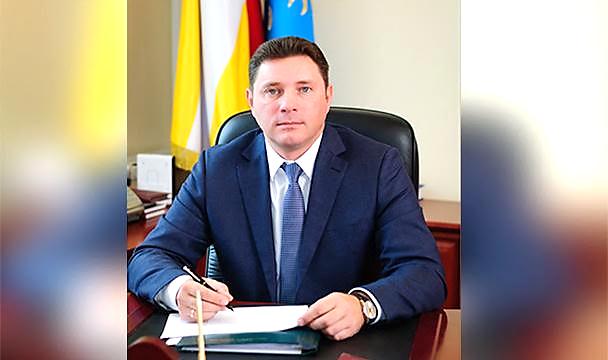 Глава города-курорта КисловодскаАдрес: 357700, Российская Федерация, Ставропольский край, город-курорт Кисловодск, пр-кт Победы, 25.Контактные телефоны: (8-87937) 2-00-20.Факс: (8-87937) 2-41-89.Электронная почта: glava1@bk.ruПрием граждан: второй, третий четверг месяца с 15-00.Время работы: ежедневно с 09-00 до 18-00, перерыв с 13-00 до 14-00, выходные дни: суббота, воскресенье.Силин Евгений Владимирович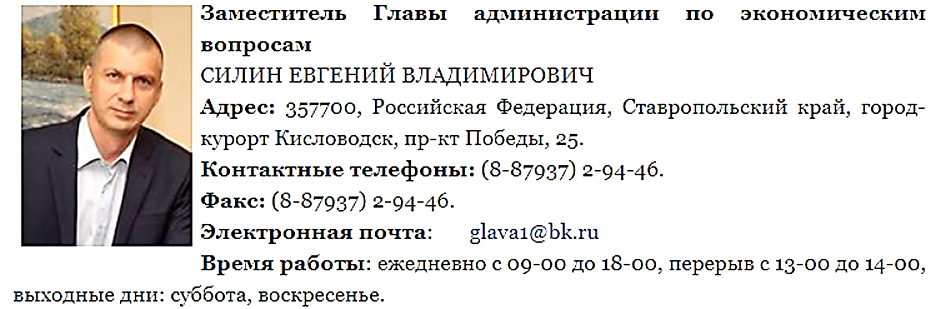 Первый заместитель Главы администрации города-курорта КисловодскаАдрес: 357700, Российская Федерация, Ставропольский край, город-курорт Кисловодск, пр-кт Победы, 25.Контактные телефоны: (8-87937) 2-00-21.Факс: (8-87937) 6-16-59 .Электронная почта: zglav@inbox.ruПрием граждан: первый вторник месяца.Время работы: ежедневно с 09-00 до 18-00, перерыв с 13-00 до 14-00, выходные дни: суббота, воскресенье.Паукова Ирина Эдуардовна 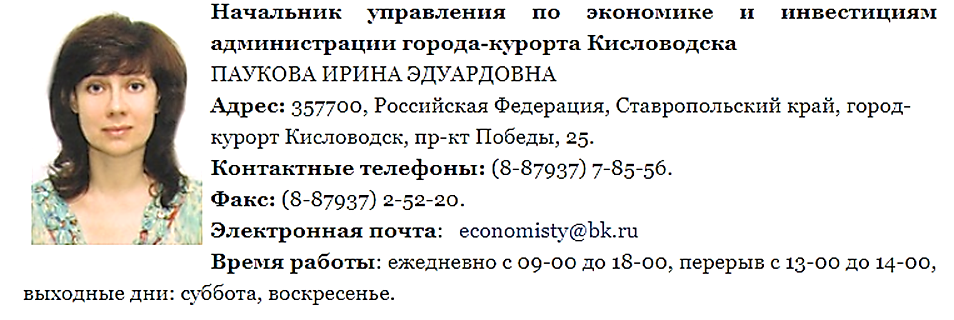 Начальник управления по экономике и инвестициям администрации города-курорта КисловодскаАдрес: 357700, Российская Федерация, Ставропольский край, город-курорт Кисловодск, пр-кт Победы, 25.Контактные телефоны: (8-87937) 7-85-56.Факс: (8-87937) 2-52-20.Электронная почта: economisty@bk.ruВремя работы: ежедневно с 09-00 до 18-00, перерыв с 13-00 до 14-00, выходные дни: суббота, воскресенье.Приложение №1(к Инвестиционному паспортугорода-курорта Кисловодска за 2018 год)ПАСПОРТинвестиционного проекта, планируемого к реализации на территории города-курорта Кисловодска(утвержден Главой администрации города-курорта Кисловодска в 2015 году)Приложение № 2(к Инвестиционному паспортугорода-курорта Кисловодска за 2018 год)ПЕРЕЧЕНЬприоритетных направлений инвестиционной деятельностина территории города – курорта Кисловодска  на 2016 - 2020 годы(утвержден решением Думы города-курорта Кисловодска от 23 ноября 2016г. № 27-516)1. Модернизация и технологическое перевооружение обрабатывающих предприятий с внедрением энергосберегающих и ресурсосберегающих технологий, в том числе в целях поддержки экспортно ориентированных производств.2. Использование современных высокопроизводительных технологий при создании новых производств.3. Развитие системы ипотечного жилищного кредитования на первичном рынке жилья.4. Производство фармацевтической, наукоемкой и высокотехнологичной продукции, в том числе с использованием инновационных технологий.5. Создание сопутствующей инженерной и транспортно-логистической инфраструктуры для развития региональных индустриальных, туристско-рекреационных и технологических парков.6. Строительство новых, реконструкция и развитие действующих объектов санаторно-курортного и туристско-рекреационного назначения, а также медицинских центров. Приобретение высокотехнологичного медицинского оборудования.7. Создание новых агропромышленных производств, внедрение современных технологий и оборудования, ориентированных на создание предприятий полного производственного цикла, включающего производство, хранение и глубокую переработку агропромышленной продукции, в том числе импортозамещение продовольственных товаров, и развитие отрасли животноводства.8. Создание и развитие инфраструктуры поддержки субъектов малого и среднего предпринимательства, в том числе в научно-технической сфере.9. Развитие сети торгово-, транспортно-, терминально-складских объектов логистической инфраструктуры, а также сельскохозяйственных рынков.10. Внедрение механизмов государственно-частного партнерства для устранения инфраструктурных ограничений экономического роста.Инвестиционный паспорт согласован:Первый заместитель Главы администрациигорода-курорта Кисловодска                                                                                 Е.В. Силин Начальник управления по экономике и инвестициямадминистрации города-курорта Кисловодска                                                  И.Э. ПауковаОбращение главы города-курорта Кисловодска к инвесторам и предпринимателям2I. Информационная справка о городе-курорте Кисловодске3II. Инвестиции в основной капитал (данные органа статистики, наблюдаемые прямым статистическим методом)6III. Инвестиции в основной капитал (данные мониторинга управления по экономике и инвестициям, ненаблюдаемые прямым статистическим методом)7IV. Реализованные инвестиционные проекты за январь-декабрь 2018 года8V. Реализуемые инвестиционные проекты (по состоянию на 01.09.2019 г.)10VI. Планируемые к реализации инвестиционные проекты в 2019-2025 годах12VII. Инвестиционные площадки города-курорта Кисловодска: нефункционирующие и заброшенные объекты, свободные земельные участки14VIII. Муниципальная поддержка инвестиционной деятельности171. Федеральное законодательство172. Законодательство Ставропольского края173. Муниципальные нормативно-правовые акты города-курорта Кисловодска184. Формы муниципальной поддержки инвестиционной деятельности195. Предоставление финансовой поддержки инвесторам, порядок и условияпредоставления финансовой поддержки20IX. Контактная информация руководства администрации города-курорта Кисловодска по вопросам инвестиционной деятельности22Приложения к Инвестиционному паспорту города-курорта Кисловодска 
за 2018 год23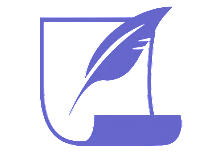 Основан: в 1803 году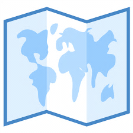 Географическое положение: юг Ставропольского края, граничит с Карачаево-Черкесской Республикой и Кабардино-Балкарской Республикой. Город расположен в долине, окружённой склонами Главного Кавказского хребта и образованной ущельями двух сливающихся рек — Ольховки и Берёзовки, впадающих в реку Подкумок. Протяжённость долины с юго-востока на северо-запад составляет около 7 км. Рельеф местности гористый, изрезан оврагами и балками. Районы города находятся на разной высоте над уровнем моря. Самая низкая точка Кисловодска — 750 м над уровнем моря на выезде из города, а самая высокая — 1409 м на горе Большое Седло в курортном парке.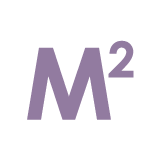 Площадь: 7183 га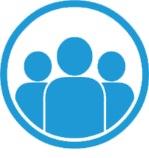 Население: 136 150 человек (по состоянию на 1 октября 2018 года)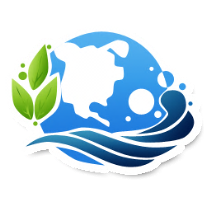 Главное конкурентное преимущество города-курорта: углекислые сульфатно-гидрокарбонатные и кальциево-магниевые минеральные воды, грязи, лечебный климат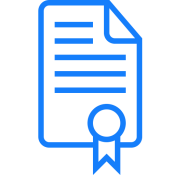 Статус города: Постановлением Правительства Российской Федерации от 17 января 2006 № 14 городу Кисловодску присвоен статус курорта федерального значения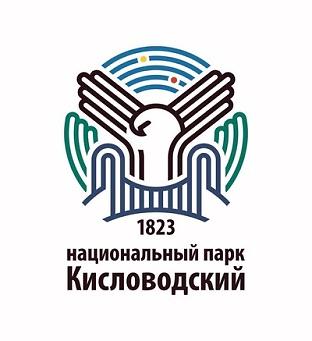 Главная достопримечательность: Кисловодский курортный парк, площадью 965,8 га, занимает 13% земель расположенных в границах городского округа. В соответствии с постановлением Правительства РФ от 2 июня 2016 г. №493 образован национальный парк «Кисловодский»Адрес: 357700, Ставропольский край, г. Кисловодск, бульвар Курортный, 21.Телефон приемной: (87937) 3-19-95Официальный сайт: http://kispark.ru   E-mail: npk1823@mail.ru 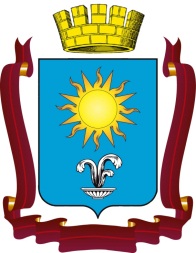 Администрация города-курорта КисловодскаАдрес: 357700, Ставропольский край, г. Кисловодск, проспект Победы, 25.Телефон приемной: (87937) 2-00-20 E-mail: glava1@bk.ru  Дума города-курорта КисловодскаАдрес: 357700, Ставропольский край, г. Кисловодск, проспект Победы, 25.Телефон приемной: (87937) 2-01-27 E-mail: dumaksl@mail.ru  Таблица 3: сумма освоенных инвестиций при реализации проектов в 2018 году 
за счет внебюджетных источников финансирования, млн. руб.Таблица 3: сумма освоенных инвестиций при реализации проектов в 2018 году 
за счет внебюджетных источников финансирования, млн. руб.Таблица 3: сумма освоенных инвестиций при реализации проектов в 2018 году 
за счет внебюджетных источников финансирования, млн. руб.Таблица 3: сумма освоенных инвестиций при реализации проектов в 2018 году 
за счет внебюджетных источников финансирования, млн. руб.Таблица 3: сумма освоенных инвестиций при реализации проектов в 2018 году 
за счет внебюджетных источников финансирования, млн. руб.ОтрасльСанаторно-курортная и гостиничная отраслиОбъекты торговлиМногоквартирные жилые домаПрочиеОсвоено при реализации переходящих проектов, млн. руб.777,95512,21116,711,0Освоено  субъектами, завершившими реализацию проектов в 2018 голу, млн. руб.1558,12134,9216,035,5Итого по отраслям2336,07647,11332,746,5Общее итого4362,374362,374362,374362,37ОтрасльКоличество проектов, ед.Количество проектов, ед.% к 2017 годуРабочие места, ед.Рабочие места, ед.% к 2017 годуСтоимость проектов, млн. руб.Стоимость проектов, млн. руб.% к2017 годуОтрасль2018 г.2017 г.% к 2017 году2018 г.2017 г.% к 2017 году2018 г.2017 г.% к2017 годуСанкур и гостиницы919003410-2351,610-Торговля8988,8659767181,4430,8842,1Строительство (Многоквартирные жилые дома)424в т.ч. 21 по переселению.16,660-220631,54134,83Спорт02001600184,40Культура11100000145,5186,578,01Строительство (Скверы и места общественного отдыха)221000005635160Прочие отрасли2366,66106035,5139,57425,43Итого264261,9418123339,82990,011607,895185,96№п/пНаименование проектаРабочие места, ед.Коечные места, ед.Стоимость, млн. руб.САНКУР И ГОСТИНИЦЫСАНКУР И ГОСТИНИЦЫСАНКУР И ГОСТИНИЦЫСАНКУР И ГОСТИНИЦЫСАНКУР И ГОСТИНИЦЫ1Строительство санатория «Арника» на 79 номеров по пр. Ленина/пр. Дзержинского/ул. Герцена, 18/17/5101158536,712Строительство торгово-делового центра и гостиницы по ул. Вокзальная/Семашко, 19/1 (Название объекта- Отель «Колизей»)2030953Реконструкция части второго этажа столовой санатория «Центросоюз-Кисловодск» по ул. Володарского, 125601604Строительство отеля «Palazzo» по ул. Умара Алиева, 48623305Строительство санатория «Белая Дача» по 
пр. Ленина, 12821003006Строительство отеля «Амира Парк» 
по ул. Кольцова, 27401007Реконструкция корпуса санатория «Узбекистан»7601908Строительство здания для проживания отдыхающих по адресу: г. Кисловодск, ул. Прудная, 107-А.21239,99Строительство санатория «Главные Нарзанные Ванны»6062900МНОГОКВАРТИРНЫЕ ДОМАМНОГОКВАРТИРНЫЕ ДОМАМНОГОКВАРТИРНЫЕ ДОМАМНОГОКВАРТИРНЫЕ ДОМАМНОГОКВАРТИРНЫЕ ДОМА10Строительство многоквартирного жилого дома по ул. Жмакина, 20004011Строительство многоквартирного жилого дома по ул. Челюскинцев, 28005512Строительство многоквартирного жилого дома по ул. Декабристов, 35м006013Ввод в эксплуатацию построенного объекта капитального строительства «198 квартирный жилой дом поз 11 в м-не С-1 г. Кисловодска»6065ОБЪЕКТЫ ТОРГОВЛИОБЪЕКТЫ ТОРГОВЛИОБЪЕКТЫ ТОРГОВЛИОБЪЕКТЫ ТОРГОВЛИОБЪЕКТЫ ТОРГОВЛИ14Строительство производственно-складского здания по ул. Чехова, 661509015Строительство магазина «Пятерочка» 
по ул. Свердлова, 23501516Строительство магазина «Наш» по ул. Умара Алиева, 48401017Строительство магазина «Продукты» по ул. Декабристов (в строящемся жилом доме)101,518Строительство здания почты России по пр. Победы, 140а2004019Строительство объектов торговли, ул. Розы Люксембург, 5010016,220Реконструкция магазина по ул. Красивая, 73а 20521Реконструкция магазина по ул. Куйбышева, 77803,7ОБЪЕКТЫ ТОПЛИВНО-ЭНЕРГЕТИЧЕСКОЙ СФЕРЫОБЪЕКТЫ ТОПЛИВНО-ЭНЕРГЕТИЧЕСКОЙ СФЕРЫОБЪЕКТЫ ТОПЛИВНО-ЭНЕРГЕТИЧЕСКОЙ СФЕРЫОБЪЕКТЫ ТОПЛИВНО-ЭНЕРГЕТИЧЕСКОЙ СФЕРЫОБЪЕКТЫ ТОПЛИВНО-ЭНЕРГЕТИЧЕСКОЙ СФЕРЫ22Строительство АГНКС-1 (код 26-011) 1-я и 2-я очередь строительства, ул. Промышленная, 2д302223Реконструкция газовой заправочной станции по трассе А157 в районе выезда из г. Кисловодска3013,5БЛАГОУСТРОЙСТВО ГОРОДСКИХ ТЕРРИТОРИЙБЛАГОУСТРОЙСТВО ГОРОДСКИХ ТЕРРИТОРИЙБЛАГОУСТРОЙСТВО ГОРОДСКИХ ТЕРРИТОРИЙБЛАГОУСТРОЙСТВО ГОРОДСКИХ ТЕРРИТОРИЙБЛАГОУСТРОЙСТВО ГОРОДСКИХ ТЕРРИТОРИЙ24Строительство сквера по пр. Победы/ ул. К.Либнехта0039,725Строительство сквера Героев Медиков (Курортный бульвар)0016,3РЕСТАВРАЦИЯ ОБЪЕКТОВ КУЛЬТУРНОГО НАСЛЕДИЯРЕСТАВРАЦИЯ ОБЪЕКТОВ КУЛЬТУРНОГО НАСЛЕДИЯРЕСТАВРАЦИЯ ОБЪЕКТОВ КУЛЬТУРНОГО НАСЛЕДИЯРЕСТАВРАЦИЯ ОБЪЕКТОВ КУЛЬТУРНОГО НАСЛЕДИЯРЕСТАВРАЦИЯ ОБЪЕКТОВ КУЛЬТУРНОГО НАСЛЕДИЯ26Ремонтно-реставрационные работы на объекте «Нарзанная Галерея»00145,50ИтогоИтого4184852990,01ОтрасльКоличество проектов, ед.Количество проектов, ед.% к 2017 годуРабочие места по реализации проектов 
(план), ед.Рабочие места по реализации проектов 
(план), ед.% к 2017 годуОбщая стоимость реализуемых проектов, млн. руб.Общая стоимость реализуемых проектов, млн. руб.% к2017 годуОтрасль2018 г.2017 г.% к 2017 году2018 г.2017 г.% к 2017 году2018 г.2017 г.% к2017 годуСанкур и гостиницы171894,41566169492,411627,211640,599,9Торговля138162,5692593116,72122,02160,398,2Строительство (Многоквартирные жилые дома)126200,013935397,14518,92364,8191,1Спорт21200,045649093,13845,110880,035,3Прочие отрасли20-400-90,00,0-Итого4633139,428932812102,922203,1927045,682,1№п/пНаименование проектаКоечные места (план), ед.Рабочие места (план), ед.Стоимость, млн. руб.САНАТОРНО-КУРОРТНАЯ И ГОСТИНИЧНАЯ СФЕРЫСАНАТОРНО-КУРОРТНАЯ И ГОСТИНИЧНАЯ СФЕРЫСАНАТОРНО-КУРОРТНАЯ И ГОСТИНИЧНАЯ СФЕРЫСАНАТОРНО-КУРОРТНАЯ И ГОСТИНИЧНАЯ СФЕРЫСАНАТОРНО-КУРОРТНАЯ И ГОСТИНИЧНАЯ СФЕРЫ1Санаторий «Рамада Резорт» 1801505422Санаторий «Питергоф»3544432652,33 Гостиница на территории ЗАО СПЗ «Форелевое»92301304Пансионат по пр. Ленина, 24110424505Клиника им. Святителя Луки1002718346Санаторий «Стеклянная Струя»1302008007Санаторий «Эльбрус» МВД России00135,48Медицинский центр «Пирамида» 75501509Гостиница по ул. Шаляпина, 10802513010 Санаторий «Красные камни»001492,111Санаторий «Красные камни»0501295,3112Санаторий «Красные камни»00658,113Строительство административно-лечебного корпуса по пер. Бородинскому 693015014Гостиница по пр. Победы, 7481010015Санаторий «Русель» 410250200016Строительство гостиницы по ул. Седлогорская, 8423548ОБЪЕКТЫ ФИЗИЧЕСКОЙ КУЛЬТУРЫ И СПОРТАОБЪЕКТЫ ФИЗИЧЕСКОЙ КУЛЬТУРЫ И СПОРТАОБЪЕКТЫ ФИЗИЧЕСКОЙ КУЛЬТУРЫ И СПОРТАОБЪЕКТЫ ФИЗИЧЕСКОЙ КУЛЬТУРЫ И СПОРТАОБЪЕКТЫ ФИЗИЧЕСКОЙ КУЛЬТУРЫ И СПОРТА17Верхняя база ЮгСпорт (5 этап) 404162630,818Нижняя база ЮгСпорт (6 этап, 1 очередь)200401214,27ОБЪЕКТЫ ПИЩЕВОЙ ПРОМЫШЛЕННОСТИОБЪЕКТЫ ПИЩЕВОЙ ПРОМЫШЛЕННОСТИОБЪЕКТЫ ПИЩЕВОЙ ПРОМЫШЛЕННОСТИОБЪЕКТЫ ПИЩЕВОЙ ПРОМЫШЛЕННОСТИОБЪЕКТЫ ПИЩЕВОЙ ПРОМЫШЛЕННОСТИ19Строительство гостиницы с рестораном
по пр. Победы, 1101060ОБЪЕКТЫ ТОРГОВЛИОБЪЕКТЫ ТОРГОВЛИОБЪЕКТЫ ТОРГОВЛИОБЪЕКТЫ ТОРГОВЛИОБЪЕКТЫ ТОРГОВЛИ20Строительство торгово-развлекательного центра в г. Кисловодске на ул. Горького/Кутузова, 35/2а 0500190021Реконструкция магазина «Детский мир» по ул. Горького, 15 в городе-курорте Кисловодске0506522Строительство магазина по ул. Римгорская, 25а0411,523Строительство магазина по ул. Катыхина, 147042524Строительство магазина по ул. Красивая, 48а09525Строительство магазина по пр. Победы, 1240151026Строительство универсального магазина по адресу: г. Кисловодск, ул. Калинина, 18 071627Строительство магазина по ул. Горького033,528Реконструкция существующего магазина (лит. «Е») по ул. Губина,1203329Реконструкция существующих производственных помещений под складские помещения по ул. Чехова, 64а, 64б0702530Строительство магазина по ул. Умара Алиева, 69071331Строительство магазина по ул. Чапаева 15 0102132Строительство магазина по ул. Чапаева, 3001024ПРОЕКТЫ ПО СТРОИТЕЛЬСТВУ И РЕКОНСТРУКЦИИ МНОГОКВАРТИРНЫХ ЖИЛЫХ ДОМОВПРОЕКТЫ ПО СТРОИТЕЛЬСТВУ И РЕКОНСТРУКЦИИ МНОГОКВАРТИРНЫХ ЖИЛЫХ ДОМОВПРОЕКТЫ ПО СТРОИТЕЛЬСТВУ И РЕКОНСТРУКЦИИ МНОГОКВАРТИРНЫХ ЖИЛЫХ ДОМОВПРОЕКТЫ ПО СТРОИТЕЛЬСТВУ И РЕКОНСТРУКЦИИ МНОГОКВАРТИРНЫХ ЖИЛЫХ ДОМОВПРОЕКТЫ ПО СТРОИТЕЛЬСТВУ И РЕКОНСТРУКЦИИ МНОГОКВАРТИРНЫХ ЖИЛЫХ ДОМОВ33по пр. Дзержинского, 30005934по ул. Войкова (1-3я очереди)0251160,635по ул. Марцинкевича, 96а018122,336по пр. Победы, 1510746537по ул. Коллективная, 11014312,938по ул. Пушкина, 9505339,839 «Золотой ключ» по ул. Куйбышева, угол 40 лет Октября03590040по ул. 8 Марта, 3700300,341по ул. Жмакина, 6004242по ул. 40 лет Октября, 27004943по ул. Парковая03576044Реконструкция Гоголя/Орлиной/Октябрьской, 49/19-21/88008ПРОЧИЕПРОЧИЕПРОЧИЕПРОЧИЕПРОЧИЕ45Строительство здания управленческой деятельности по ул. Островского, 7б0208546Реконструкция нежилого здания по ул. Кольцова/Ермолова, 2/50205ИтогоИтого1911289322203,19№ п/пНаименование проектаСрок реализации проектаСрок реализации проектаСтоимость проекта, млн. руб.Мощность проекта123345ЗА СЧЕТ БЮДЖЕТНЫХ СРЕДСТВЗА СЧЕТ БЮДЖЕТНЫХ СРЕДСТВЗА СЧЕТ БЮДЖЕТНЫХ СРЕДСТВЗА СЧЕТ БЮДЖЕТНЫХ СРЕДСТВЗА СЧЕТ БЮДЖЕТНЫХ СРЕДСТВЗА СЧЕТ БЮДЖЕТНЫХ СРЕДСТВ1Строительство средней общеобразовательной школы по ул. Губина, 53 в городе-курорте КисловодскеСтроительство средней общеобразовательной школы по ул. Губина, 53 в городе-курорте Кисловодске2019-2020386,98275 учащихся2Строительство детского сада  в городе-курорте Кисловодске (ул. Осипенко)Строительство детского сада  в городе-курорте Кисловодске (ул. Осипенко)2019-2020224,61100 мест3Физкультурно-оздоровительный комплекс с универсальным игровым залом» по адресу: Ставропольский край, г. Кисловодск, улица Пойма реки ПодкумокФизкультурно-оздоровительный комплекс с универсальным игровым залом» по адресу: Ставропольский край, г. Кисловодск, улица Пойма реки Подкумок2019146,433400 мест4Благоустройство пешеходной зоны ул. Вокзальная от питьевого бювета до ул. Семашко, благоустройство пешеходной зоны ул. Герцена от ул. Шаляпина до пр. Дзержинского в городе-курорте КисловодскеБлагоустройство пешеходной зоны ул. Вокзальная от питьевого бювета до ул. Семашко, благоустройство пешеходной зоны ул. Герцена от ул. Шаляпина до пр. Дзержинского в городе-курорте Кисловодске201962,659Площадь- 4500 кв. м.5Благоустройство пешеходного бульвара по проспекту Дзержинского (от улицы Герцена до здания 14 – 16 по проспекту Дзержинского)  в городе-курорте  КисловодскеБлагоустройство пешеходного бульвара по проспекту Дзержинского (от улицы Герцена до здания 14 – 16 по проспекту Дзержинского)  в городе-курорте  Кисловодске2019-2020245,585Площадь- 7000 кв. м.6Создание многофункциональных спортивных площадок на территории города-курорта Кисловодска (13 объектов)Создание многофункциональных спортивных площадок на территории города-курорта Кисловодска (13 объектов)201954,354Площадь застройки- 11588,07 кв. м.7Создание многофункционального культурного центра на 1500 мест по адресу: Ставропольский край, г. Кисловодск, проспект Победы, 4Создание многофункционального культурного центра на 1500 мест по адресу: Ставропольский край, г. Кисловодск, проспект Победы, 42020-20211600Показатели мощности проекта будут определены по завершении разработки ПСД и проведения государственной экспертизы8Ремонт и реставрация здания общеобразовательной школы № 1 по ул. Б.Хмельницкого, 7 в городе-курорте КисловодскеРемонт и реставрация здания общеобразовательной школы № 1 по ул. Б.Хмельницкого, 7 в городе-курорте Кисловодске2020-202180Показатели мощности проекта будут определены по завершении разработки ПСД и проведения государственной экспертизы9Реконструкция гидротехнических сооружений на реке Аликоновка,  благоустройство общественного пространства  искусственного водоема  в городе-курорте Кисловодске Ставропольского краяРеконструкция гидротехнических сооружений на реке Аликоновка,  благоустройство общественного пространства  искусственного водоема  в городе-курорте Кисловодске Ставропольского края2020-2021370Показатели мощности проекта будут определены по завершении разработки ПСД и проведения государственной экспертизыЗА СЧЕТ ВНЕБЮДЖЕТНЫХ ИСТОЧНИКОВ ФИНАНСИРОВАНИЯЗА СЧЕТ ВНЕБЮДЖЕТНЫХ ИСТОЧНИКОВ ФИНАНСИРОВАНИЯЗА СЧЕТ ВНЕБЮДЖЕТНЫХ ИСТОЧНИКОВ ФИНАНСИРОВАНИЯЗА СЧЕТ ВНЕБЮДЖЕТНЫХ ИСТОЧНИКОВ ФИНАНСИРОВАНИЯЗА СЧЕТ ВНЕБЮДЖЕТНЫХ ИСТОЧНИКОВ ФИНАНСИРОВАНИЯЗА СЧЕТ ВНЕБЮДЖЕТНЫХ ИСТОЧНИКОВ ФИНАНСИРОВАНИЯ10Строительство гостиницы по ул. Кирова, 6а2019-20252019-2025220Реконструкция объекта, общей площадью 4423,0 кв.м., этажностью 8 единиц11Строительство санатория «Академический»2019-20252019-20252500Планируемые к созданию коечные места- 250-350 ед.12Строительство спального корпуса санатория Федеральной таможенной службы России «Электроника», ул. Желябова, 14а2019-20252019-2025185Проектная мощность- 51 коечное место13Строительство клиники природной медицины «Арнест-Парк» по ул. Прудная2019-20252019-2025300Планируемые к созданию коечные места- 30 ед.14Строительство многоквартирного жилого дома по ул. 8 Марта, 252019-20252019-2025100Здание площадью 5000 кв.м., 5 этажей15Реконструкция нежилых зданий с пристройкой под торгово-развлекательный центр в г. Кисловодске, ул. Фоменко, 252019-20252019-2025800Реконструкция существующего здания под торгово-развлекательный центр общей площадью более 20000 кв.м.ИтогоИтого--7275,621-ОтрасльКоличество площадок всех типов, ед.в том числе:в том числе:в том числе:в том числе:ОтрасльКоличество площадок всех типов, ед.Земельный участок с заброшенным объектом, ед.Земельный участок с объектом незавершенного строительства, ед.Свободный земельный участок, ед.Земельный участок с частично-функционирующим объектом, ед.Санаторно-курортная122820Туристско-рекреационная85300Торговля и общественное питание40301Электроэнергетика10010Культурно-досуговая11000Итого2681431№ п/пОбъектОтрасльНовые рабочие места, ед. (план.)Новые коечные места, ед.(план.)Ориентировочная стоимость реализации проекта, млн. руб.Описание состояния земельного участкаДанные о земельном участке1Санаторий «Белая Вежа»Санаторно-курортная5004052000Земельный участок с объектом незавершенного строительстваПлощадь- 68400 кв.м.,к/н: 26:34:030110:12Корпус клиники имени ЛенинаСанаторно-курортная180150800Земельный участок с объектом незавершенного строительстваПлощадь- 13873 кв.м.,к/н: 26:34:020138:33Корпус санатория «Джинал»Санаторно-курортная4002251500Земельный участок с объектом незавершенного строительстваПлощадь- 83117 кв.м.,к/н: 26:34:030104:54Санаторий «Каскад»Санаторно-курортная5005002500Земельный участок с объектом незавершенного строительстваПлощадь- 98256 кв.м.,к/н: 26:34:030320:35Бывший корпус санатория имени Кирова, новый собственник «АКВАЛОО».Санаторно-курортная100120155Земельный участок с заброшенным объектомПлощадь- 8243 кв.м., к/н: 26:34:020307:236Санаторий «Версаль»Санаторно-курортная140120500Земельный участок с объектом незавершенного строительстваПлощадь- 8400 кв.м., к/н: 26:34:020222:147Лечебно-оздоровительный комплекс (пр. Победы, 4в)Санаторно-курортная3036100Земельный участок с объектом незавершенного строительстваПлощадь- 550 кв.м., к/н:26:34:010101:828Спортивно-оздоровительный комплекс (Запикетный район, ул. Прудная, 105а)Санаторно-курортная180150750Земельный участок с объектом незавершенного строительстваПлощадь- 66792 кв.м., к/н:26:34:000000:36 
26:34:030319:199Санаторий «Сосновая Роща»Санаторно-курортная150196212Земельный участок с заброшенным объектомПлощадь- 16349 кв.м.,к/н: 26:34:020221:210Санаторий «Стеклянная Струя»Санаторно-курортная130200800Земельный участок с объектом незавершенного строительстваПлощадь- 10454 кв.м.,к/н: 26:34:030307:29211Земельный по ул. Профинтерна 18 (для строительства пансионата-санатория)Санаторно-курортная00-Свободный земельный участокПлощадь- 1538 кв.м., к/н: 26:34:030307:2012Земельный участок под строительство санатория «Туркмения», ул. Пятигорская, 44Санаторно-курортная---Свободный земельный участокПлощадь- 53213 кв.м., к/н:26:34:030113:1613«Новое озеро»Туристско-рекреационная00665Земельный участок с заброшенными объектамиПлощадь водного зеркала- 0,66 кв. км.14«Старое озеро»Туристско-рекреационная100125,8Земельный участок с заброшенными объектамиПлощадь- 300037,79 кв.м.,к/н:26:34:000000:957826:34:050301:9026:34:000000:957926:34:070201:17826:34:000000:958026:34:070101:2126:34:070101:2226:34:070101:1326:34:070101:1226:34:050229:226:34:050301:2326:34:050301:2226:34:070201:2815Городской парк культуры и отдыха (Комсомольский парк)Туристско-рекреационная500250Земельный участок с заброшенными объектами Площадь- 73500 кв.м.,к/н:26:34:070101:2826:34:070101:2626:34:070101:2726:34:070101:3826:34:070101:3716Здание плавательного бассейна на территории национального парка «Кисловодский»Туристско-рекреационная---Земельный участок с заброшенным объектомПлощадь- 71500 кв.м., к/н: 26:34:000000:9454,17Здание гостиницы (ул. Стопани, 2)Туристско-рекреационная6050250Земельный участок с объектом незавершенного строительстваПлощадь- 8745 кв.м., к/н: 26:34:020212:2118Пансионат «Золотой колос Кубани» (ул. Авиации, 2)Туристско-рекреационная10094155Земельный участок с объектом незавершенного строительстваПлощадь- 2108 кв.м., к/н:26:34:020111:9               26:34:0:0:3/177:1000/A19Пансионат «Белая Скала»Туристско-рекреационная6050180Земельный участок с объектом незавершенного строительстваПлощадь- 3713 кв.м., к/н: 26:34:020221:1220Гостиница «Кавказ»Туристско-рекреационная400370450Земельный участок с заброшенным объектомПлощадь- 2000 кв.м.,к/н: 26:34:020304:1821Здание торгово-делового центра, (ул. Кирова, 33)Торговля и общественное питание800450Земельный участок с объектом незавершенного строительстваПлощадь- 4428 кв.м., к/н: 26:34:010110:2322Ресторанный комплекс «Родопи» (ул. Озёрная, 55)Торговля и общественное питание500150Земельный участок с объектом незавершенного строительстваПлощадь- 8349 кв.м., к/н: 26:34:070101:1023Гостиница «Чайка» (пр. Первомайский, 8а)Торговля и общественное питание5065350Земельный участок с частично-функционирующим объектомПлощадь-  2500 кв.м.24ОАО «Курорты и Туризм»- инвестиционный проект «Солнечный город» (ул. 40 лет Октября, 37)Торговля и общественное питание10001000Земельный участок с объектом незавершенного строительстваПлощадь- 43166 кв.м., к/н:26:34:000000950226:34:080226:6725«Кисловодская солнечная электростанция»Электроэнергетика2504500Свободный земельный участокПлощадь- 420113 кв.м.,к/н:26:34:000000:996126Создание многофункционального культурно-досугового центра на 1500 мест на базе кинотеатра «Россия»Культурно-досуговая отрасль10002600Земельный участок с заброшенным объектом Площадь- 4390 кв.м., кадастровый квартал: 26:34:010109ИтогоИтогоИтого3395273120442,8--1.Наименование инвестиционного проекта1.Краткое описание инвестиционного проекта1.Инициатор инвестиционного проекта (полное наименование)1.Адрес местонахождения инициатора инвестиционного проекта1.Контактная информация инициатора инвестиционного проекта (ФИО, должность, телефон)1.Предполагаемый объем инвестиций инвестиционного проекта1.Срок реализации инвестиционного проекта1.Степень проработки инвестиционного проекта (наличие бизнес-плана, разрешительной документации)1.Количество создаваемых рабочих мест1.Наличие земельного участка для реализации инвестиционного проекта1.Инфраструктурное обеспечение инвестиционного проекта